ENR/《建筑时报》 “中国承包商80强和工程设计企业60强”排名活动已成功举办十五届，在此基础上，由美国《工程新闻记录》（《Engineering News-Record》）杂志与《建筑时报》联合调查发布的2019ENR/《建筑时报》“中国承包商80强和工程设计企业60强”排名现在正式开始。美国《工程新闻记录》杂志创刊于1876年，以全方位报道世界建筑业动态及其严谨深入的分析而著称，在世界各地拥有40万多名读者。《ENR》举办的众多排名之中，“国际承包商250强”与“国际工程设计公司225强”在世界建筑业界最享盛誉。自1995年以来通过与中国对外承包商会和中国国际工程咨询协会的合作，《ENR》的这两大排名也得到了中国业界的热烈支持。《建筑时报》创刊于1954年，作为中国建筑业的产业报，在行业内有着较广泛的影响力和权威性。鉴于此，《ENR》在2004年决定在美国市场以外专做一个国家的建筑企业排名。通过结合中国行业媒体《建筑时报》的力量，共同举办ENR/《建筑时报》 “中国承包商和工程设计企业双60强”的问卷调查与排名活动。根据ENR和《建筑时报》主办双方商议，从2014年起，在前十届的基础上，评选中国承包商80强，中国工程设计企业60强。2019年将沿续上一年的评选方法，凡中国工程建筑承包商、工程设计企业（不包括港澳台地区）均可参与。此次排名的主要依据仍然沿袭前十五届排名的指标，即企业在国际及国内建筑承包和设计领域的总营业收入；同时以“年度利润总额”、“净资产利润率”、“资产负债率”及“研发费用”等几项作为参照指标，以期能多维度地反映国内行业强企的整体实力。这个排名将是中国建筑企业界认知自我与被国际建筑业界认识的捷径，所收集的数据及相应的分析将成为中国建筑业发展状况的一个很有价值的参考，对业主的项目计划也会很有意义。《建筑时报》将全面报道此次问卷调查活动，排名结果也会在《建筑时报》、《ENR》网站和相关媒体上公布。感谢您的参与！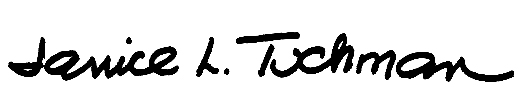 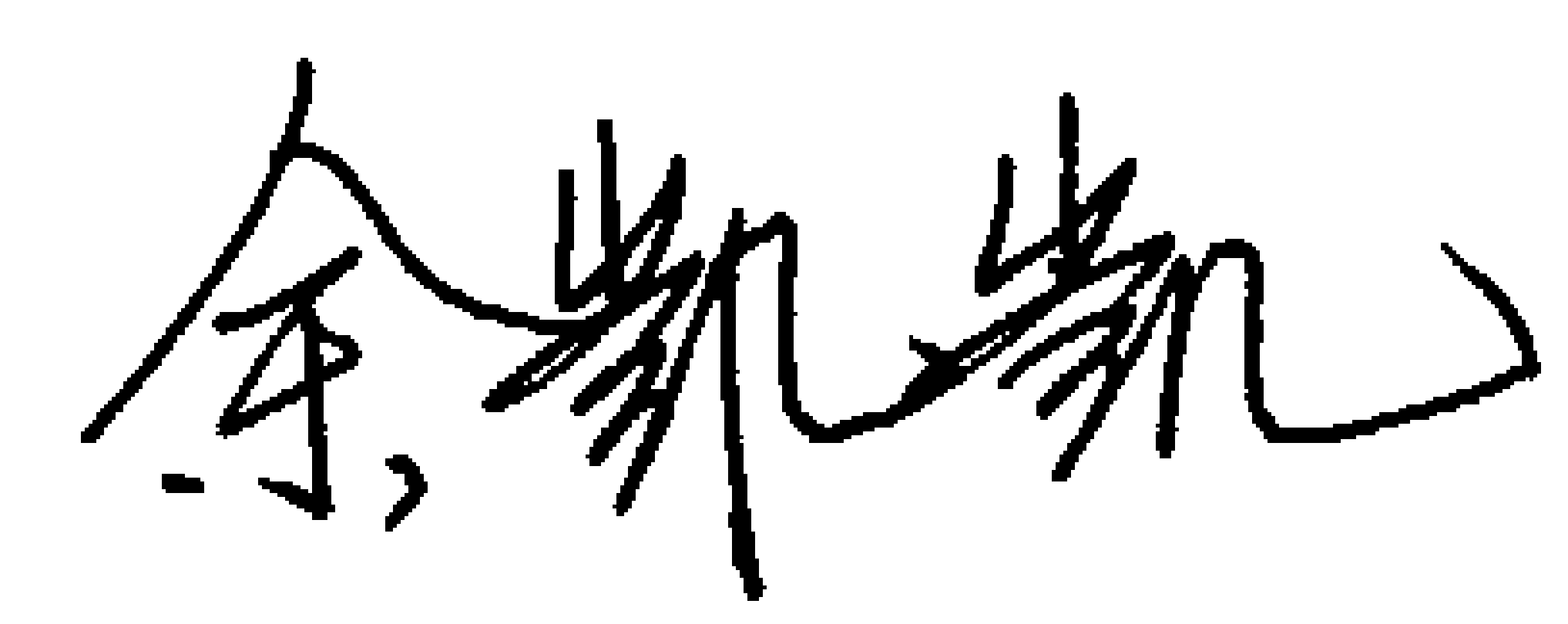 谭珍妮，《工程新闻记录》杂志主编				　　余凯凯，《建筑时报》总编辑